derskitabicevaplarim.co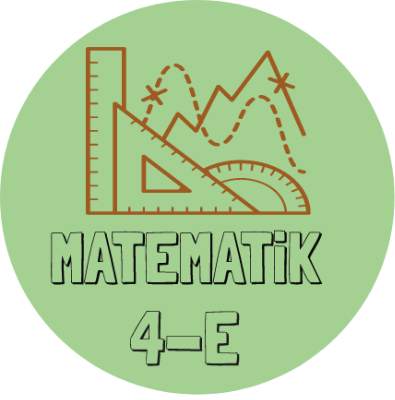 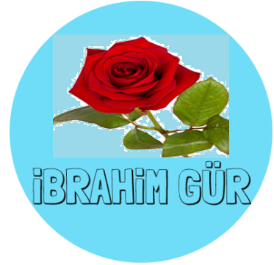       En Yakın Onluğa Yuvarlama:       Birler basamağına bakarız eğer 0, 1, 2, 3 ve 4 varsa birler basamağındaki sayıyı sıfır olarak yazarız. Eğer birler basamağında 5, 6, 7, 8 ve 9 varsa birler basamağındaki sayı sıfır yapılır onlar basamağındaki sayı bir artırılır.Örnek: 474              Birler basamağında 4 olduğu için bunu sıfır olarak düzeltiyoruz. 474               470        477            Birler basamağında 7 olduğu için bunu sıfır olarak düzeltiyoruz ve onlar basamağındaki sayıyıda bir artırıyoruz. 7+1= 8 yapıyoruz sayımız 480 oluyor.      En Yakın Yüzlüğe Yuvarlama:        Birler ve onlar basamağına bakarız eğer 0 ile 49 sayıları arasında bir sayı ise kendi yüzlüğünü alırız. Eğer birler ve onlar er basamağında 50 ile 99 sayıları arasında bir sayı ise bir sonraki yüzlüğe yuvarlanır.Örnek: 2354                 Birler ve onlar basamağında 54 olduğu için bir sonraki yüzlüğe yuvarlanır ve 2300 olur.5248                  Birler ve onlar basamağında 48 olduğu için kendi yüzlüğüne yuvarlanır ve 5200 olur.ONLUKONLUKONLUKONLUKYÜZLÜKYÜZLÜKYÜZLÜKYÜZLÜKONLUKONLUKONLUKONLUKYÜZLÜKYÜZLÜKYÜZLÜKYÜZLÜK1393139014009043138112023475315793514539772579007954694856324083900066963259451332423016261799261482786784607949221311618525183855333742571780624424991927108777969790163889593152637005255386466406932411526676